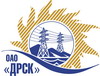 Открытое акционерное общество«Дальневосточная распределительная сетевая  компания»ПРОТОКОЛпроцедуры вскрытия конвертов с заявками участников ПРЕДМЕТ ЗАКУПКИ: право заключения Договора на выполнение работ с разбивкой на лоты (закупка 418):лот № 1 - Чистка просеки ВЛ-35кВ "Амурская- Лесная";лот № 2 - Чистка просеки ВЛ-35кВ "Мухино-Воскресеновка";лот № 3 - Чистка просеки ВЛ-35кВ "Шимановск-Георгиевка".Плановая стоимость: лот № 1 – 1 499 000,0 руб. без НДС лот № 2 – 1 670 000,0 руб. без НДСлот № 3  – 832 000,0 руб. без НДСПРИСУТСТВОВАЛИ: три члена постоянно действующей Закупочной комиссии 2-го уровня: председатель - Юхимук В.А., член комиссии – Голота М.Н., ответственный секретарь - Моторина О.А. Технический секретарь закупочной процедуры - Чувашова О.В.   ВОПРОСЫ ЗАСЕДАНИЯ КОНКУРСНОЙ КОМИССИИ:В адрес Организатора закупки поступило 11 (одиннадцать) заявок на участие в закупке в запечатанных конвертах.Представители Участников закупки, не пожелали присутствовать на  процедуре вскрытия конвертов с заявками.Дата и время начала процедуры вскрытия конвертов с заявками на участие в закупке: 14:00 часов местного времени 19.03.2013 г Место проведения процедуры вскрытия конвертов с заявками на участие в закупке: 675 000, г. Благовещенск, ул. Шевченко 28, каб.235.В конвертах обнаружены заявки следующих Участников закупки:Стоимости, предложенные в заявках Участников по лотам:РЕШИЛИ:Утвердить протокол вскрытия конвертов с заявками участников19.03.2013г. Благовещенск176 -УР№п/пНаименование Участника закупки и его адрес Предмет и общая цена заявки на участие в закупкеПримечанияИП Клещева Антонина Викторовна 675000,  г. Благовещенск, ул. Институтская 3/1 , кв. 20Лот № 2 – 1 470 000,0 руб. без НДС Лот № 3 – 750 000,0  руб. без НДСИП Ярыгин Константин Владимирович 679000, ЕАО, Биробиджанский р-н, с. Птичник, ул. Школьная, д.11, кв. 1Лот № 1 – 1 346 553,0 руб. без НДС Лот № 2 – 1 465 422,0 руб. без НДСЛот № 3 – 699 426,0 руб. без НДСООО «Регион Строй Сервис» 675000, г. Благовещенск, ул. Б.Хмельницкого, 31Лот № 1 – 1 331 223,0 руб. без НДС Лот № 2 – 1 433 700,0  руб. без НДС Лот № 3 – 742 439,0 руб. без НДСООО «АИСТ» 676455, Амурская обл., г. Свободный, ул. Орджоникидзе, 63Лот № 1 – 1 059 019,0 руб. без НДС Лот № 2 – 1 415 470,0 руб. без НДС Лот № 3 – 638 118,0 руб. без НДС ООО «Дальэлектромонтаж», 676450, Амурская обл., г. Свободный, ул. Шатковская, 126Лот № 1 – 1 101 694,92 руб. без НДС Лот № 2 – 1 228 813,56 руб. без НДС Лот № 3 – 635 593,22 руб. без НДС ИП Рязанова Наталья Владимировна 675000, г. Благовещенск, ул. Трудовая 44-90Лот № 1 – 1 235 101,0 руб. без НДС Лот № 2 – 1 441 275,0 руб. без НДС ИП Бакриев Л.Л. 676244, Амурска обл., г. Зея, ул. Шохина, 4Лот № 2 – 1 309 610,0 руб. без НДС ООО «Дальтехэнерго» 675005, г. Благовещенск, ул. Нагорная, 19Лот № 1 – 1 480 390,0 руб. без НДС Лот № 2 – 1 449 272,0 руб. без НДС Лот № 3 – 827 307,0 руб. без НДС ИП Присич Сергей Владимирович Лот № 1 – 1 211 872,0 руб. без НДС Лот № 2 – 1 326 197,0 руб. без НДС Лот № 3 – 664 407,0 руб. без НДСООО «ДСК-Амур» 675000, г. Благовещенск, ул. Фрунзе, 48Лот № 1 – 1 123 223,0 руб. без НДС Лот № 2 – 1 214 692,0 руб. без НДС Лот № 3 – 532 512,0 руб. без НДСООО «МонтажЭлектроСвязь-ДВ» 680006, Хабаровский р-н, Имущественный комплекс 1,5 км от с. ИьлинкаЛот № 1 – 1 332 864,0 руб. без НДС Лот № 2 – 1 471 046,0 руб. без НДС Лот № 3 – 727 138,0 руб. без НДС№п/пНаименование Участника закупки и его адресЛот 1, руб. без НДСЛот 2, руб. без НДСЛот 3, руб. без НДСИП Клещева Антонина Викторовна -------1 470 000,00 750 000,00ИП Ярыгин Константин Владимирович 1 346 553,00 1 465 422,00 699 426,00 ООО «Регион Строй Сервис» 1 331 223,00 1 433 700,00  742 439,00 ООО «АИСТ» 1 059 019,00 1 415 470,00 638 118,00 ООО «Дальэлектромонтаж»1 101 694,92 1 228 813,56 635 593,22 ИП Рязанова Наталья Владимировна 1 235 101,00 1 441 275,00 -------ИП Бакриев Л.Л. -------1 309 610,00 -------ООО «Дальтехэнерго» 1 480 390,00 1 449 272,00 827 307,00 ИП Присич Сергей Владимирович 1 211 872,00 1 326 197,00 664 407,00 ООО «ДСК-Амур» 1 123 223,00 1 214 692,00 532 512,00 ООО «МонтажЭлектроСвязь-ДВ» 1 332 864,00 1 471 046,00 727 138,00 Ответственный секретарь________________________О.А.Моторина